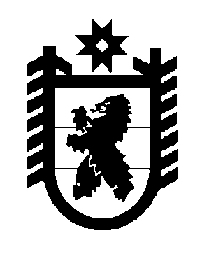 Российская Федерация Республика Карелия    ПРАВИТЕЛЬСТВО РЕСПУБЛИКИ КАРЕЛИЯПОСТАНОВЛЕНИЕот  24 марта 2016 года № 111-Пг. Петрозаводск Об организации мониторинга соответствия утвержденных планов закупки товаров, работ, услуг, планов закупки инновационной продукции, высокотехнологичной продукции, лекарственных средств,  изменений, внесенных в такие планы, оценки соответствия проектов планов закупки товаров, работ, услуг, проектов планов закупки инновационной продукции, высокотехнологичной продукции, лекарственных средств, проектов изменений, вносимых в такие планы, требованиям законодательства Российской Федерации,  предусматривающим участие субъектов малого и среднего предпринимательства в закупке товаров, работ, услугВ соответствии с пунктом 2 части 3 и пунктом 2 части 4 статьи 5.1 Федерального закона от 18 июля 2011 года № 223-ФЗ «О закупках товаров, работ, услуг отдельными видами юридических лиц», пунктом 10 постановления Правительства Российской Федерации от 29 октября 
2015 года № 1169 «О порядке проведения мониторинга соответствия планов закупки товаров, работ, услуг, планов закупки инновационной продукции, высокотехнологичной продукции, лекарственных средств, изменений, внесенных в такие планы, оценки соответствия проектов таких планов, проектов изменений, вносимых в такие планы, требованиям законода-тельства Российской Федерации, предусматривающим участие субъектов малого и среднего предпринимательства в закупке, порядке и сроках приостановки реализации указанных планов по результатам таких оценки и мониторинга » Правительство Республики Карелия п о с т а н о в л я е т:1. Определить Государственный комитет Республики Карелия по управлению государственным имуществом и организации закупок органом исполнительной власти Республики Карелия, уполномоченным на проведение: оценки соответствия проектов планов закупки товаров, работ, услуг, проектов планов закупки инновационной продукции, высокотехнологичной продукции, лекарственных средств, проектов изменений, вносимых в такие планы, подготовленных конкретными заказчиками, определенными Правительством Российской Федерации в соответствии с Федеральным законом от 18 июля 2011 года № 223-ФЗ «О закупках товаров, работ, услуг отдельными видами юридических лиц», требованиям законодательства Российской Федерации, предусматривающим участие субъектов малого и среднего предпринимательства в закупке товаров, работ, услуг;мониторинга соответствия утвержденных планов закупки товаров, работ, услуг, планов закупки инновационной продукции, высокотехно-логичной продукции, лекарственных средств, изменений, внесенных в такие планы, а также годовых отчетов о закупке товаров, работ, услуг у субъектов малого и среднего предпринимательства, годовых отчетов о закупке инновационной продукции, высокотехнологичной продукции (в части закупки у субъектов малого и среднего предпринимательства), подготов-ленных отдельными заказчиками, определенными Правительством Российской Федерации в соответствии с Федеральным законом от 18 июля 2011 года № 223-ФЗ «О закупках товаров, работ, услуг отдельными видами юридических лиц», требованиям законодательства Российской Федерации, предусматривающим участие субъектов малого и среднего предпринимательства в закупке товаров, работ, услуг.2. Утвердить прилагаемый Порядок подписания и утверждения заключений о соответствии (несоответствии) и уведомлений о несоответствии по результатам мониторинга соответствия утвержденных планов закупки товаров, работ, услуг, планов закупки инновационной продукции, высокотехнологичной продукции, лекарственных средств, изменений, внесенных в такие планы, оценки соответствия проектов планов закупки товаров, работ, услуг, проектов планов закупки инновационной продукции, высокотехнологичной продукции, лекарственных средств, проектов изменений, вносимых в такие планы, требованиям законодательства Российской Федерации, предусматривающим участие субъектов малого и среднего предпринимательства в закупке товаров, работ, услуг.3. Настоящее постановление вступает в силу со дня его подписания.            Глава Республики  Карелия                   			      	        А.П. Худилайнен                                                                 Утвержден постановлением                                                 Правительства Республики  Карелия                                                                  от  24 марта 2016 года № 111-ППорядокподписания и утверждения заключений о соответствии (несоответствии) и уведомлений о несоответствии по результатам мониторинга соответствия утвержденных планов закупки товаров, работ, услуг, планов закупки инновационной продукции, высокотехнологичной продукции, лекарственных средств, изменений, внесенных в такие планы, оценки соответствия проектов планов закупки товаров, работ, услуг, проектов планов закупки инновационной продукции, высокотехнологичной продукции, лекарственных средств, проектов изменений, вносимых в такие планы, требованиям законодательства Российской Федерации, предусматривающим участие субъектов малого и среднего предпринимательства в закупке товаров, работ, услуг1. Настоящий порядок определяет правила подписания и утверждения заключений о соответствии (несоответствии) и уведомлений о несоответствии, выдаваемых органом исполнительной власти Республики Карелия, уполномоченным на проведение оценки  соответствия проектов планов закупки товаров, работ, услуг, проектов планов закупки инновационной продукции, высокотехнологичной продукции, лекарственных средств, проектов изменений, вносимых в такие планы, подготовленных конкретными заказчиками, определенными Правительством Российской Федерации (далее соответственно – оценка соответствия, проекты планов закупки, проекты изменений в планы закупки), мониторинга соответствия утвержденных планов закупки товаров, работ, услуг, планов закупки инновационной продукции, высокотехнологичной продукции, лекарственных средств, изменений, внесенных в такие планы, годовых отчетов о закупке товаров, работ, услуг у субъектов малого и среднего предпринимательства, годовых отчетов о закупке инновационной продукции, высокотехнологичной продукции (в части закупки у субъектов малого и среднего предпринимательства), подготовленных отдельными заказчиками, определенными Правительством Российской Федерации (далее соответственно – мониторинг соответствия, планы закупки, изменения в планы закупки, годовые отчеты, уполномоченный орган), по результатам оценки соответствия и мониторинга соответствия.2. По результатам оценки соответствия или мониторинга соответствия конкретным и отдельным заказчикам, определенным Правительством Российской Федерации, выдаются:заключения о соответствии планов закупки, изменений в планы закупки, проектов планов закупки, проектов изменений в планы закупки, годовых отчетов требованиям законодательства Российской Федерации, предусматривающим участие субъектов малого и среднего предпринимательства в закупке товаров, работ, услуг (далее – заключения о соответствии);уведомления о несоответствии планов закупки, изменений в планы закупки, проектов планов закупки, проектов изменений в планы закупки, годовых отчетов требованиям законодательства Российской Федерации, предусматривающим участие субъектов малого и среднего предпринимательства в закупке товаров, работ, услуг (далее – уведомления о несоответствии);заключения о несоответствии планов закупки, изменений в планы закупки, проектов планов закупки, проектов изменений в планы закупки, годовых отчетов требованиям законодательства Российской Федерации, предусматривающим участие субъектов малого и среднего предпринимательства в закупке  товаров, работ, услуг (далее – заключения о несоответствии).3. Уведомления о несоответствии, заключения о соответствии (несоответствии) оформляются по форме, установленной Правительством Российской Федерации.4. Уведомление о несоответствии, заключение о соответствии (несоответствии) подписывается, утверждается руководителем уполномоченного органа.5. Приказом уполномоченного органа определяется лицо, уполномоченное на размещение информации в единой информационной системе в сфере закупок товаров, работ, услуг для обеспечения государственных и муниципальных нужд (далее – единая информационная система), чьей усиленной квалифицированной электронной подписью заверяются уведомления о несоответствии, заключения о соответствии (несоответствии). 6. Уведомления о несоответствии, заключения о соответствии (несоответствии) в срок не позднее одного рабочего дня со дня их выдачи направляются заказчику в бумажной форме и с использованием единой информационной системы или официального сайта.7. Уведомления о несоответствии, заключения о соответствии (несоответствии) в целях их направления заказчику с использованием единой информационной системы заверяются усиленной квалифицированной электронной подписью лица, уполномоченного на направление заказчику таких уведомлений и заключений с использованием единой информационной системы.______________